FLOOD BUILDINGPersonal InformationLEASE APPLICATIONName	Title  	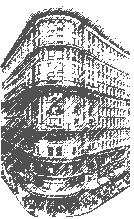 Residence Address  	Residence Phone Number  	Residence Landlord  	Landlord Phone Number 	Social Security Number	Date of Birth  	Drivers License Number  	Bank Name  	Checking Account Number	Balance  	Savings Account Number	Balance  	Gross Annual Income  	Personal Reference	Phone Number  	Reference Address  	Business InformationBusiness Name (as it appears on lease) 	Type of Business 	Circle one: Corporation of the state of	, a partnership, or an individual.Business Address 	Business Phone Number	Fax Number  	Business Landlord  	Landlord Phone Number  	Corporate Tax ID Number	Years in Business 	Business Bank Account Number	Balance  	A credit report will be obtained on all applications. Applicant hereby verifies that the above is accurate and complete and that any misrepresentation will disqualify applicant.Date	Signature  	PLEASE RETURN TO: FLOOD BUILDING, 870 MARKET STREET, SUITE 1200, SAN FRANCISCO, CALIFORNIA, 94102 PHONE (415) 982-3298 FAX: (415) 982-5214